Escuela Técnica Superior de Ingenieros Industriales y de Telecomunicación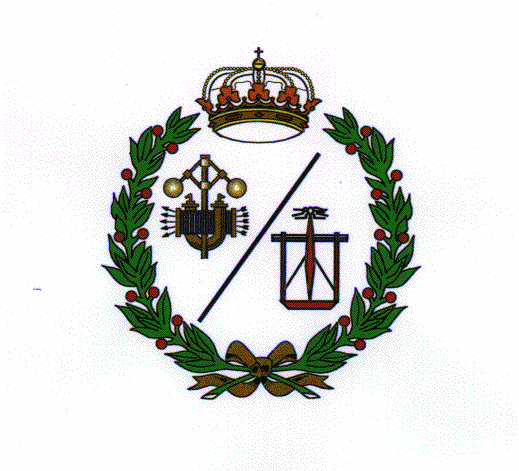 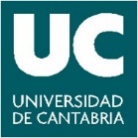 Alumnos que participan en programas de movilidad académica en el Grado en Ingeniería en Electrónica Industrial y Automática. Curso 2020-2021Universidad/PaísNº de alumnosUniverza V Mariboru/Eslovenia1Oslo Metropolitan University/Noruega1Politechnika Warszawska/Polonia1Total3